Bellwork for the week of 9/18-9/229/18-9/19:M.U.G. Shot 4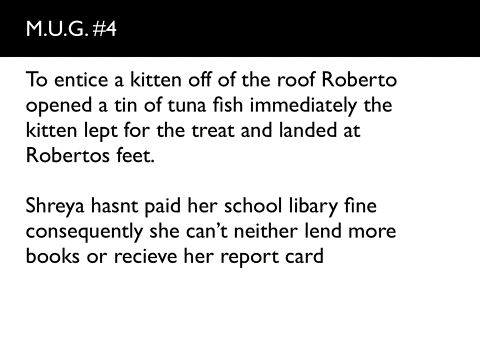 9/20-9/21:Lit. Term 4 Videohttps://www.educreations.com/lesson/view/litterm4tpt/9218757/?s=uGQ49O&ref=linkTake notes!9/22:Grammar textbook pg. 394 Exercise 3Must come into the classroom to see the bellwork.